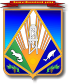 МУНИЦИПАЛЬНОЕ ОБРАЗОВАНИЕХАНТЫ-МАНСИЙСКИЙ РАЙОНХанты-Мансийский автономный округ – ЮграГЛАВА ХАНТЫ-МАНСИЙСКОГО РАЙОНАП О С Т А Н О В Л Е Н И Еот 28.05.2018                                                                                            № 26-пгг. Ханты-МансийскО внесении изменений в постановление главы Ханты-Мансийского района от 16.01.2018 № 2-пг «Об утверждении положения об Общественном совете муниципального образования Ханты-Мансийский район» В соответствии с частью 4 статьи 13 Федерального закона 
от 12.07.2014 № 212-ФЗ «Об основах общественного контроля в Российской Федерации»:1. Внести в приложение к постановлению главы Ханты-Мансийского района от 16.01.2018 № 2-пг «Об утверждении положения 
об Общественном совете муниципального образования Ханты-Мансийский район» изменение, изложив пункт 4.4 в новой редакции:«4.4. В состав Общественного совета не могут входить лица, замещающие государственные должности Российской Федерации и субъектов Российской Федерации, должности государственной службы Российской Федерации и субъектов Российской Федерации, и лица, замещающие муниципальные должности и должности муниципальной службы, а также другие лица, которые в соответствии с Федеральным законом от 04.04.2005 № 32-ФЗ «Об Общественной палате Российской Федерации» не могут быть членами Общественной палаты Российской Федерации.».2. Опубликовать настоящее постановление в газете «Наш район» 
и разместить на официальном сайте администрации Ханты-Мансийского района.3. Контроль за выполнением постановления оставляю за собой.Глава Ханты-Мансийского района 	                                             К.Р.Минулин